	      Australian Capital Territory Remuneration Tribunal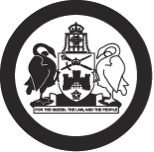 Determination 20 of 2017  Part-time Public Office Holder – Management Assessment Panelmade under the Remuneration Tribunal Act 1995, section 10 (Inquiries about holders of certain positions)ACCOMPANYING STATEMENTBackground Section 10 of the Remuneration Tribunal Act 1995 (the Act) provides for the Remuneration Tribunal (the Tribunal) to inquire into and determine the remuneration, allowances and other entitlements to be paid to a person holding a position or appointment mentioned in schedule 1 of the Act, or specified in an instrument given to the Tribunal by the Chief Minister. Considerations The Management Assessment Panel was removed from the Amended Determination 
12 of 2016 based on advice received. On 18 October 2017, the Remuneration Tribunal was advised that the Management Assessment Panel continues to be operational and it was requested that the remuneration be reinstated. Decision The Tribunal has issued this Determination for the Management Assessment Panel to cover the period from 1 November 2016 to 30 October 2017. November 2017 	      	    Australian Capital Territory Remuneration TribunalPart-time Public Office Holder – Management Assessment Panel Determination 20 of 2017made under the Remuneration Tribunal Act 1995, section 10 (Inquiries about holders of certain positions)Commencement This instrument commences on 1 November 2016.Remuneration The Chair, Management Assessment Panel is entitled to remuneration of $510 
per diem.3. 	Other Conditions 3.1	All conditions specified in Amended Determination 12 of 2016 relating to Part-time Public Office Holders will also apply to the Chair, Management Assessment Panel, viz., clauses 3 to 9 inclusive.4. 	Term of instrumentThis instrument commences on 1 November 2016 and ends on 30 October 2017.          November 2017Dr Colin Adrian	Chair  ...............................................................Mr James Smythe PSM	Member  ...............................................................Ms Sandra Lambert AM	Member  ...............................................................